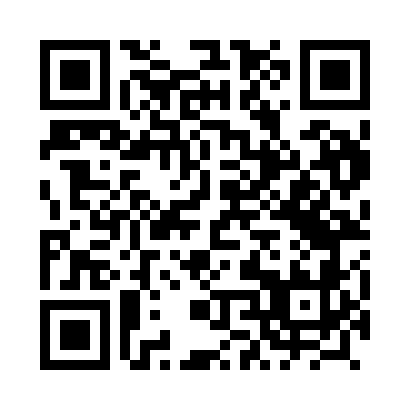 Prayer times for Wolosate, PolandWed 1 May 2024 - Fri 31 May 2024High Latitude Method: Angle Based RulePrayer Calculation Method: Muslim World LeagueAsar Calculation Method: HanafiPrayer times provided by https://www.salahtimes.comDateDayFajrSunriseDhuhrAsrMaghribIsha1Wed2:535:0812:265:317:469:512Thu2:505:0612:265:327:479:543Fri2:475:0412:265:337:499:564Sat2:445:0312:265:347:509:595Sun2:415:0112:265:347:5210:016Mon2:384:5912:265:357:5310:047Tue2:364:5812:265:367:5510:078Wed2:334:5612:265:377:5610:099Thu2:304:5512:265:387:5710:1210Fri2:274:5312:265:397:5910:1511Sat2:244:5212:265:408:0010:1712Sun2:214:5012:265:408:0210:2013Mon2:184:4912:265:418:0310:2314Tue2:154:4812:265:428:0410:2515Wed2:124:4612:265:438:0610:2816Thu2:104:4512:265:448:0710:3117Fri2:094:4412:265:448:0810:3418Sat2:094:4312:265:458:1010:3519Sun2:084:4112:265:468:1110:3620Mon2:084:4012:265:478:1210:3621Tue2:074:3912:265:478:1310:3722Wed2:074:3812:265:488:1510:3723Thu2:074:3712:265:498:1610:3824Fri2:064:3612:265:508:1710:3825Sat2:064:3512:265:508:1810:3926Sun2:064:3412:265:518:1910:3927Mon2:054:3312:275:528:2010:4028Tue2:054:3212:275:528:2210:4129Wed2:054:3112:275:538:2310:4130Thu2:054:3112:275:548:2410:4231Fri2:044:3012:275:548:2510:42